ROTINA DO TRABALHO PEDAGÓGICO PARA SER REALIZADA EM DOMICÍLIO (MATERNAL I-A) - Prof.ª MEIREData: 26/04 à 30/04/21CRECHE MUNICIPAL “MARIA SILVEIRA MATTOSSEGUNDA-FEIRATERÇA-FEIRAQUARTA-FEIRAQUINTA-FEIRASEXTA-FEIRAMATERNAL I-AMATERNAL I-AMATERNAL I-AMATERNAL I-AMATERNAL I-A(EO) (EF) (ET) Vídeo/ História com a Professora Meire- Hoje é dia de história! A história de hoje é:CADÊ TODO MUNDO??? A historinha de hoje é sobre um coelhinho de nome Zezé, que começou a se sentir muito triste porque a escola estava fechada e ele, que era amigo de todas as crianças que lá estudavam, estava com muitas saudades de todos.Vamos assistir a historinha e descobrir o que aconteceu com o Coelhinho Zezé?Disponível em:https://youtu.be/rgymhiw8ULM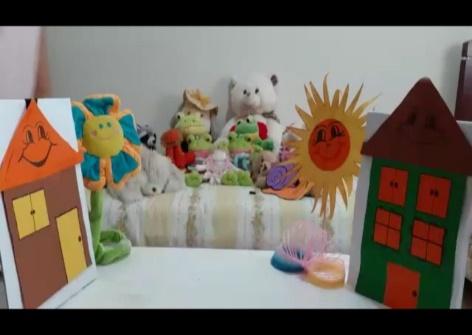 Depois de assistir a história desenhe o Coelhinho Zezé.(EO) (CG) (EF) (TS) (ET) Entendendo os sentimentos, as nossas expressões e ações- Hoje tem Atividade divertida com caretas e bocas! Vamos assistir ao vídeo da Tia Louise e aprender o que significa cada expressão.O JOGO DAS EMOÇÕESAprendam, imitem e se divirtam!Mamãe, assista ao vídeo junto com a criança e repita as expressões sempre explicando o que significa. Toda criança aprende por repetições. Disponível em:https://youtu.be/wIXpebeNEVY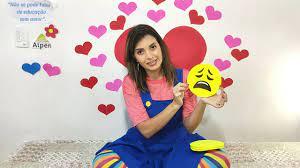 (EO) (CG) (ET) (EF) Trabalhando as expressões Faciais e as emoções – Vídeo/ Música – Grupo Coração Palpita- Hoje é dia de Música!Vamos cantar juntos a música: CARA DE QUÊ...Mamãe, converse com seu filho e explique o que significa cada expressão de maneira simples. Enquanto ele canta, dança e faz o que a canção sugere, faça registros e envie para a professora.Disponível em:https://youtu.be/SHWnS9YDbew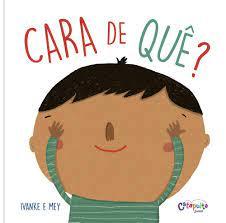 (EO) (EF) (ET) Vídeo/ História Varal de Histórias – Prevenção Contra o Corona Vírus- Hoje é dia de história!A história de hoje é:JUCA MACHUCA CONTRA O VÍRUSO Juca vem nos alertar que devemos nos cuidar contra o Corona Vírus, usando máscara, lavando as mãos e mantendo o distanciamento.Vamos assistir juntos essa historinha muito divertida!Depois conte para a professora quais são as 5 dicas que o Juca deu para prevenir contra o Corona Vírus. Mamãe, haja de maneira que a criança imite você. Faça os registros, por favor.Disponível em:https://youtu.be/mk9c8WQg6i8 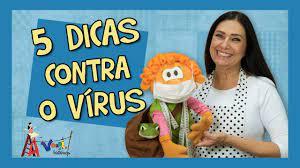 (EO) (CG) (ET) (EF) Trabalhando as expressões Faciais e as emoções – Vídeo/ Música – Canal do Joãozinho- Hoje é dia de música!Vamos cantar com a turma do Joãozinho a música:A CANÇÃO DAS EMOÇÕESVamos nos divertir cantando e dançando com a música das expressões junto com a turma do Joãozinho.Divirtam- se!!Disponível em:  https://youtu.be/ZN_00x79sKY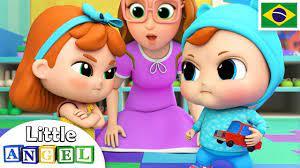 Um abençoado final de semana!!